SZKOŁA PODSTAWOWA NR 59 IM. BOLESŁAWA KRZYWOUSTEGO          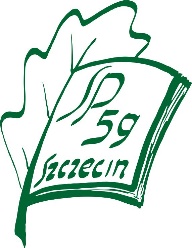   70 – 789 SZCZECIN                                                               tel. 914633795  UL. DĄBSKA 105                                                                        kom. 501479795    www.sp59szczecin.pl                                    e-mail:sekretariat@sp59.szczecin.plREGULAMIN ODDZIAŁÓW SPORTOWYCH 
W SZKOLE PODSTAWOWEJ NR 59 
IM. BOLESŁAWA KRZYWOUSTEGOW SZCZECINIEPodstawa prawna USTAWA z dnia 14 grudnia 2016 r. Prawo oświatowe (Dz.U. z 2021 r. 1082 z późn. zm. )Rozporządzenie MEN z dnia 27 marca 2017r. w sprawie oddziałów i szkół sportowych oraz oddziałów i szkół mistrzostwa sportowego( t.j. Dz. U. z 2020 r. poz. 2138)Regulamin oddziałów sportowych ma na celu ustalenie zasad funkcjonowania oddziałów  sportowych oraz praw i obowiązków uczniów i rodziców dzieci zakwalifikowanych do tych oddziałów.             I. Informacje ogólne:Do oddziału sportowego uczęszczają uczniowie klasy IV – VIII szkoły podstawowej. Naboru uczniów z klasy III szkoły podstawowej o predyspozycjach fizycznych do uprawiania wybranych dyscyplin sportu dokona Szkolna Komisja Rekrutacyjno –Kwalifikacyjna powołana przez Dyrektora.Nabór uczniów do oddziału  sportowego odbywać się będzie w terminie wyznaczonym przez organ prowadzący w oparciu o przeprowadzone testy sprawnościowe dla uczniów klas III szkoły podstawowej oraz wymaganą dokumentację.  Celem klasy jest rozwijanie sprawności ogólnorozwojowej z dodatkowymi elementami ukierunkowanymi na piłkę ręczną dziewcząt oraz piłkę nożną chłopców. Klasa sportowa realizuje program szkolenia sportowego równolegle  z programem kształcenia ogólnego, właściwym dla szkoły podstawowej.Wymiar zajęć obowiązkowych z wychowania fizycznego w oddziale  sportowym wynosi 10 godzin w ciągu tygodnia, w tym 4 godziny są przeznaczone na realizację programu nauczania zgodnego z podstawą programową, zaś 6 godzin w formie zajęć ogólnorozwojowych 
i specjalistycznych w wybranej dyscyplinie sportowej. W przypadku okresowej niezdolności do uczestnictwa w zajęciach wychowania fizycznego uczeń zostaje zwolniony z tych zajęć na podstawie decyzji dyrektora szkoły. Choroba, uniemożliwiająca realizację zajęć wychowania fizycznego przez ucznia oddziału sportowego, wynikła po czasie zapisania ucznia do danej klasy może spowodować  przeniesienie ucznia do innego oddziału klasowego.W przypadku opinii trenera lub instruktora prowadzącego zajęcia sportowe, lub opinii lekarza, uzasadniającej brak możliwości kontynuowania przez ucznia szkolenia sportowego, uczeń przechodzi od nowego roku szkolnego lub nowego półrocza do oddziału szkolnego działającego na zasadach ogólnych, jeżeli  w oddziale  równoległym są miejsca. Na wniosek rodziców (prawnych opiekunów) uczeń, mimo zwolnienia z zajęć z wychowania fizycznego, może kontynuować naukę w klasie sportowej. II. Prawa ucznia oddziału  sportowego:Uczeń ma prawo korzystać z pomocy nauczycieli, trenerów oddziału sportowego, wychowawcy bądź  dyrekcji, w rozwiązywaniu problemów wynikających z konieczności pogodzenia nauki
 i sportu, a w szczególności do pomocy o charakterze dydaktycznym i organizacyjnym 
w przezwyciężaniu trudności w nauce.Uczeń ma prawo do korzystania pod opieką nauczyciela ze sprzętu sportowego oraz infrastruktury sportowo-rekreacyjnej szkoły.Absencja ucznia wynikająca z udziału w zawodach sportowych nie jest ujmowana 
w dokumentacji szkolnej  jako nieobecność, a odnotowywana jest jako „zawody”.Uczeń uczestniczący w zawodach sportowych / konsultacjach szkoleniowych ma prawo do wydłużonego czasu na nadrobienie materiału i zaliczenie kartkówek/sprawdzianów itp.Uczeń przestrzega praw ucznia wynikających ze statutu szkoły.III. Obowiązki ucznia oddziału sportowego.Uczniowie zobowiązani są do przestrzegania statutu szkoły i innych regulaminów obowiązujących w szkole. Uczniowie osiągają  co najmniej zadowalające wyniki w nauce, stosownie do swoich możliwości.Uczniowie prezentują zachowanie godne sportowca (m.in. umiejętność współpracy w zespole, postawa fair play, zdyscyplinowanie, systematyczność)Uczniowie zobowiązani są do realizacji przewidzianych godzin zajęć kształcenia sportowego. Uczeń oddziału sportowego ma obowiązek uczestnictwa we wszystkich turniejach i zawodach sportowych do których zostanie powołany, godnie reprezentując imię szkoły. Uczeń klasy sportowej za złe zachowanie lub słabe wyniki w nauce może być zawieszony przez trenera,  lub dyrektora szkoły w rozgrywkach lub treningach do czasu poprawy. Uczeń klasy sportowej sprawiający szczególne trudności wychowawcze negatywnie wpływające na pozostałych uczniów, na wniosek nauczyciela, wychowawcy lub trenera, za zgodą rady pedagogicznej może być przeniesiony do innej klasy ogólnej. Uczeń w przypadku niewywiązywania się z zobowiązania do realizacji godzin zajęć kształcenia sportowego, za zgodą rady pedagogicznej może być przeniesiony do innej klasy ogólnej.Uczeń klasy sportowej zobowiązany jest do uczestnictwa w dodatkowych programach i akcjach szkoleniowych (np. Ośrodki Szkolenia Piłki Ręcznej).IV. Obowiązki rodzicówRodzic zobowiązuje się do:Dostarczenia odpowiedniej dokumentacji lekarskiej już w klasie sportowej, oraz w przypadku potrzeby uaktualniania jej podczas całego roku kalendarzowego. (Brak aktualnej wymaganej dokumentacji lekarskiej równa się z zawieszeniem ucznia w treningach, a w przypadku dłuższego czasu może skutkować przeniesieniem do klasy ogólnej)Karty zdrowia sportowca, które można  bezpłatnie wyrobić/przedłużyć 
w  Poradniach Medycyny Sportowej: 
1) ul. Energetyków 2 , Szczecin Tel. 914412140 
2) ul. Św. Wojciecha 7 , Szczecin Tel. 091/ 88 06 028Wyposażenie dziecka w odpowiedni strój sportowy.Kontrolowania postępów dziecka w nauce i w sporcie.Współpracy z trenerem i wychowawcą klasy . Dofinansowania kosztów przejazdu dziecka – mecze, konsultacje treningowe poza Szczecinem